Math 8 – Assignment #1	Name	Integers and Absolute Value	Date	Use >, < or = to compare each pair of numbers.1.	–4	3	2.	0	–6	3.		4.			5.	–7		6.		–Next to each integer, write the opposite value of the integer and give the absolute value.7.	5	8.	–8	9.	010.	–10	11.	13	12.	–121  In each situation below, write the proper integer.13.	Barry Bonds 73rd homerun	13.	14.	A 15-yard loss for holding.	14.	15.	A $35 bill for soccer tickets.	15.	16.	A 5-minute penalty for fighting.	16.	17.	A 600-mile trip to the golf course.	17.	18.	Daylight savings time ends, gain one hour.	18.	Order the integers in each problem from least to greatest.19.	1, –5, 7, 3, –9	20.	–3, –5, 8, –2, 021.	0, –1, –8, 4, 5, –6	22.	1, –3, 4, –6, –8, 9Order the integers below from least to greatest.23.	–8, |3|, |–4|, 0, –1, 9	24.	7, |0|, |–1|, 4, –5, –125.	13, |–24|, 0, 5, –6, 6	26.	|–5|, 23, |–43|, –21, 6, |–3|Use the number line below to answer the following questions.			x   r       v       p      s           u           t               q       w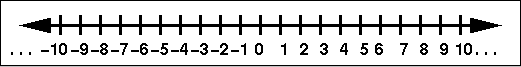 Give the distance from each consecutive letter in the alphabet.27.	p to q	27.	28.	q to r	28.	29.	r to s	29.	30.	s to t	30.	31.	t to u	31.	32.	u to v	32.	33.	v to w	33.	34.	w to x	34.	